
Конспект занятия по нетрадиционному рисованию во второй младшей группе «Мой весёлый, звонкий мяч»Техника: Рисование ватными палочками.Цель: -вызвать интерес к  рисованию игрушек; -познакомить детей с нетрадиционной изобразительной техникой  рисования ватными палочками; -показать приемы получения точек, линий; -учить рисовать круг и закрашивать его, не выходя за пределы контура; -располагать рисунок в центре листа;  -учить замыкать линию в кольцо, и раскрашивать. Материалы: Листы бумаги квадратной формы, мяч, гуашевые краски (по два цвета, ватные палочки, банки с водой, салфетки.Ход занятия:Педагог берёт красивый яркий мяч, играет с ним и читает отрывок из стихотворения С. Маршака «Мяч»:Мой весёлый, звонкий мяч.Ты куда помчался вскачь?Жёлтый, красный, голубой,Не угнаться за тобой!Затем предлагает детям рассмотреть мячик, обводить его обрисовывающим жестом, просит детей определить форму и нарисовать мяч в воздухе, сначала двумя руками, затем одной.Педагог выставляет на мольберт квадратный лист бумаги с нарисованным мячиком, и спрашивает: какого цвета мячик, и что нужно делать, чтобы он стал ярким и красивым. Снова показывает мячик и спрашивает, как можно раскрашивать такой мячик. Затем уточняет технику рисования, сегодня мы раскрасим наш мячик не обычным способом, нам помогать в этом будет ватная палочка. Показывает детям как это нужно делать. Затем педагог показывает детям как много белых мячиков у нас есть, что мы должны делать для того чтобы они все были яркими, красивыми?Ответы детей: раскрашивать красками.Педагог: чем мы будем раскрашивать, что нам в этом будет помогать?Ответы детей: ватные палочки!(дети приступают к выполнению задания).В конце занятия все дети показывают, какие у них красивые, яркие и разноцветные мячики получились.Выставка детских рисунков «Мой веселый, звонкий мяч…» для родителей.Дата____________________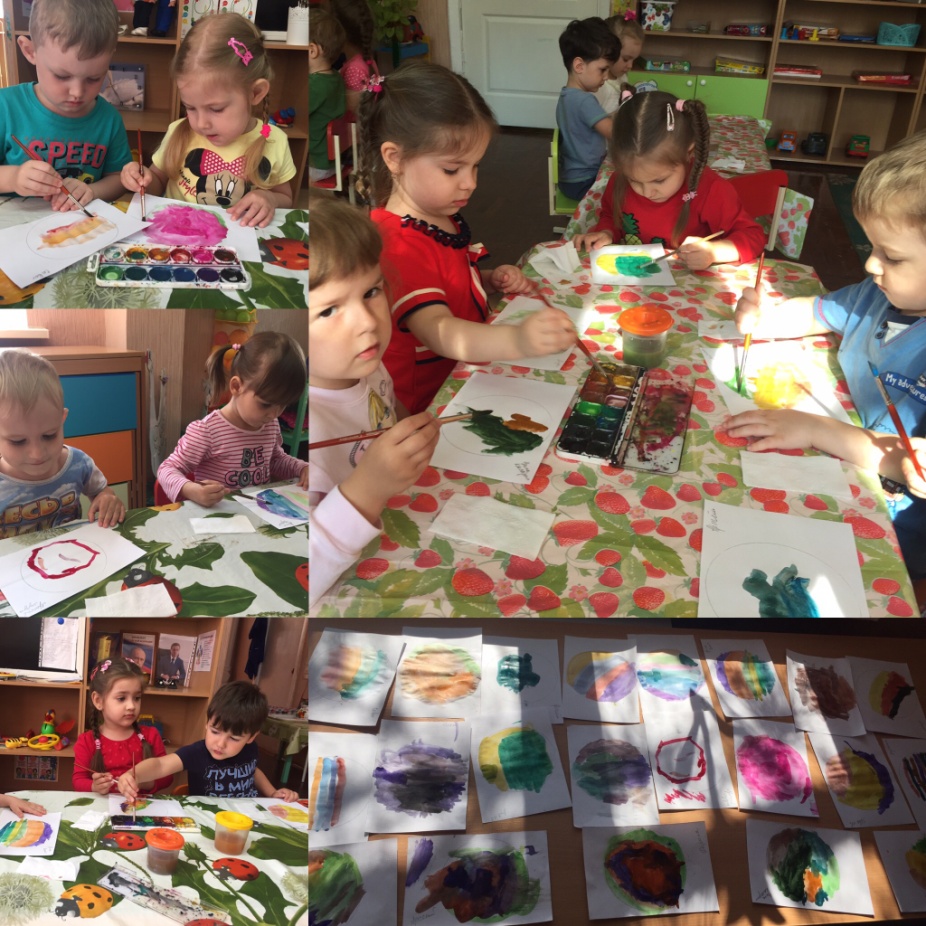 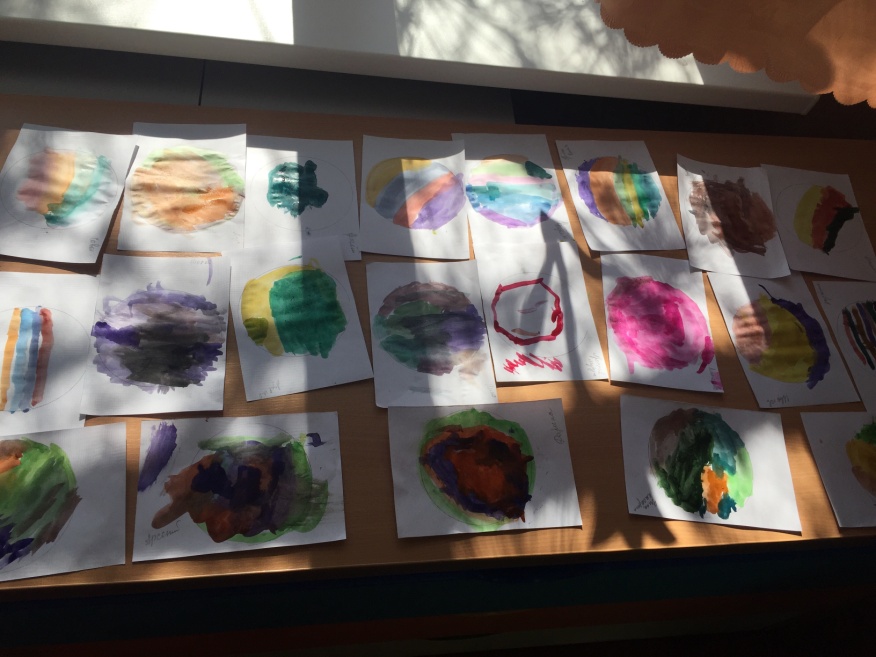 